安龙县人民医院2023年贵州省助理全科医生培训  招生简章根据《贵州省助理全科医生培训实施方案》（黔卫计发〔2016〕68号）、贵州省卫生健康委《关于开展2023年助理全科医生培训（西医）招录工作的通知》、《2023年助理全科医生培训（西医）招录简章》等文件要求，我院拟面向社会公开招收2023级助理全科医生培训学员15名，现将有关事宜通知如下：一、培训基地简介安龙县位于黔桂两省结合部，国土面积2237.6平方公里，辖13个镇（街道）187个村（居），总人口48万人。医院始建于1956年5月，是一家集医疗、护理、急救、公共卫生突发事件处置、科研教学、预防保健为一体的二级甲等综合医院。现有职工741人,其中，卫生专业技术人员666人（占89.87％），正高级职称3人，副高职称43人，中级职称122人，培养取得研究生学历4人。通过银龄计划、特殊人才引进、院内返聘等方式引进专家7人。医院编制床位499张，实际开放床位499张，设置临床医技科室33个，职能部门18个。2022年门急诊人次335706人次，出院人数26598人次，出院手术台次11020台次，院外转诊率为0.25%，平均住院日为5.8天。拥有1.5T核磁共振、64排128层CT、数字胃肠X光机、高端彩超、数字化摄影系统（悬吊DR）、奥林巴斯腹腔镜、膀胱镜、鼻内窥镜手术系统、纤维喉镜检查系统、超声碎石机、富士消化内镜、多轴向红外视频眼震电图仪等现代化医疗设备。产科实施产前、产时、产后一体化服务。能开展心脏介入治疗、立体定向颅内血肿清除术、微创手术、脊柱创伤手术、卵巢良性肿瘤剥除术、子宫肌瘤剥除术、扁桃体低温等离子射频消融术、腺样体低温等离子射频消融术、显微镜下C02激光喉良性肿瘤切除等手术。通过“爱婴医院”评审、“中国基层胸痛中心”认证。是首批“贵州省助理全科医生培训基地”。有省级重点专科2个，州级重点专科2个，2022年获批省级科研项目1项，州级3项，2023年举办省级Ⅱ类继续医学项目3项，三级医院规模已初步建成。2016-2022年基地共招录7届155名学员，目前在培学员38人，其中已获得执业助理医生资格26人，执业医师资格2人。全科招录计划完成率100%；参加首次执业助理资格考试平均通过率85.00%；参加首次助理全科医生培训结业考试平均通过率92.15%，其中2020年-2022年连续3年首次结业考核通过率均为100%。二、培训方式采取全脱产连续培训方式，以临床实践技能培训为重点，基层实践基地培训及专业公共卫生服务机构的培训，培训对象在导师指导下开展全科医疗、基层卫生服务和公共卫生服务工作。三、报名条件及要求（一）临床医学专业全日制三年高职（专科）毕业，拟在或已在乡镇卫生院（社区）、村卫生室等基层医疗机构从事全科医疗服务人员，包括应届毕业生以及有培训需求的往届毕业生，其中农村订单定向医学生优先招录。（二）具有正常履行培训岗位职责的身体条件。（三）有下列情况之一者，不予招录：1.成人高等教育学历毕业生；2.现役军人；3.法律法规规定的其它情形；4.应届生报到时未取得临床医学专科学历的。（四）报考者应如实填写网报信息，凡不按要求报名、网报信息误填、错填或填报虚假信息造成不能考试或录取的，后果由本人承担。在网络报名后资格审查前，报考者可自行修改网报信息。请报考者提供准确的联系电话，以便及时联系。（五）招录对象分为单位委派培训人员和面向社会招收人员。单位委派培训对象须征得单位同意后才能报考，进行资格审核时需提供所在单位出具的书面报考意见（需加盖单位公章）。（六）报考人员在招录过程中缺席现场资格审核、考试、体检等环节者，视为自动放弃。四、招录工作流程和时间 本次招录工作分网上报名、网上审核、现场资格审查（领取准考证）、招录考试（笔试和面试）、体检、录取公示等六个阶段，其中网上报名和招录笔试考试由省卫生健康委统一组织，现场资格审查、招录面试、体检、录取公示由安龙县人民医院培训基地组织实施。（一）网上报名1.网报时间：2023年5月10日-6月5日。2.报名网址：贵州省助理全科医生培训信息管理系统平台。（http://gzzp.yiboshi.com/），需报名参加2023年贵州省助理全科医生培训人员，请先通过“招录系统”的系统入口进入账户注册页面进行注册。3.报名流程操作说明见网站首页“通知公告”栏提示。（二）现场资格审核1.现场资格审核时间：2023年6月6日-9日（08:00-11:30,14:00-17:30）。2.资格审查地点：安龙县人民医院规培楼二楼科教科办公室。3.现场资格审查需提交的资料：（1）《贵州省助理全科医生培训报名表》（网报后打印，以下均简称“报名表”）一式一份，完成审批手续后由我院留存。（2）本人身份证、临床医学专科学历原件及复印件各一份，原件审核后返还本人；2023年应届毕业生无法提供临床医学专科学历原件的，须提供有效的《毕业生就业推荐表》及在校成绩单原件及复印件1份，报到时未取得临床医学专科学历的学员，将取消录取资格。（3）如已取得助理执业医师资格证书的，需携带原件及复印件一份，原件审核后返还本人。（4）单位委培人员（指单位正式在职在编人员），需提供单位同意报考助理全科医生培训的证明及与县卫生健康局签订的定向合同原件及复印件一份，原件审核后返还本人。     4.资格审查人员：由医院科教科、纪检监察室和组织人事科人员组成。（三）招录考试1.笔试考试（1）笔试时间：6月13日14:30-17:00，考试时长150分钟。（2）笔试地点：安龙县人民医院学术报告厅（门诊大楼5楼）。（3）考试范围：试卷的难度水平为助理全科执业医师资格考试水平难度；题型题量：客观题（单选题包括A1、A2、A3、A4题型），共150题，每题1分。（4）笔试操作说明见报名网站首页“通知公告栏”中的“贵州省助理全科医生培训招录学员笔试操作说明”。（5）考生笔试考核完3个工作日左右，可在贵州省助理全科医生培训信息管理系统平台上查询笔试考核分数。2.面试（1）根据考核成绩，确定进入面试分数线，具体名单以《安龙县人民医院助理全科医生招录考试面试名单》为准（请及时关注“安龙县人民医院公众号”）；按总成绩从高分到低分，以拟招录计划人数1:2比例确定。（2）暂定2023年6月20日（具体以面试通知为准）。（3）面试内容：专业知识、专业实践能力、语言表达能力、综合分析能力测试等。（4）面试分值：面试按百分制计分，占总成绩的40%。 （四）体检   面试结束后即进入体检环节，具体时间另行通知。体检在安龙县人民医院进行常规体检（体检标准参照《贵州省公务员录用体检标准》），体检费由考生自理，放弃体检、体检不合格、未完成体检全部项目的，取消进入下一环节资格，按总成绩顺位递补。（五）招录录取1.学员录取名单公示：根据考生总成绩（笔试成绩×60%+面试成绩×40%）择优录取15名，若存在面试后未到岗者，视为自动放弃，按成绩顺位递补。2.录取名单在“安龙县人民医院公众号”上公示。3.根据第一轮录取情况确定是否开展第二、三轮录取（请及时关注”贵州省助理全科医生培训信息管理系统平台”及“安龙县人民医院公众号”）。4.报到时间：2023年7月31日五、相关要求1.在培训招收工作中弄虚作假的学员，取消其本次报名、录取资格。2.新招收培训学员按通知要求，在规定时限内报到，学员无故逾期2周不报到者，取消培训资格，且报省科教处取消其参加2024年助理全科招录报名资格。3.对录取后因个人且非不可抗力原因报到后退出培训者，自终止培训起2 年内不得报名参加助理全科医生培训，并退还已享受的相关费用（含教学产生的津贴）。六、其他（一）每位报名者可填报两个志愿，以第一志愿所报培训基地优先录取。 （二）请报名者为订单定向生，默认为服从培训基地调配，非订单定向生选择“服从调剂”时，表明服从培训基地之间的名额调剂。（三）录取的学员在我院按助理全科医生培训大纲进行培训，培训期间待遇根据贵州省卫生健康委员会等六部委《关于印发贵州省助理全科医生培训实施方案的通知》（黔卫计发[2016]68号）精神及《安龙县人民医院助理全科医生生活补助管理规定》（安医字〔2022〕63号）执行。 （四）培训期间基本住宿由医院免费提供，宿舍区配备洗衣机、浴室等设施，满足助理全科医生生活需要。自带床上用品和洗漱用具。（五）未尽事宜按贵州省卫生计生委等六部门下发《贵州省助理全科医生培训实施方案》 （黔卫计发〔2016〕68号）、贵州省卫生健康委《2023年助理全科医生培训（西医）招录简章》等文件精神执行。（六）报名学员请加入“安医2023年助理全科培训招生QQ群”。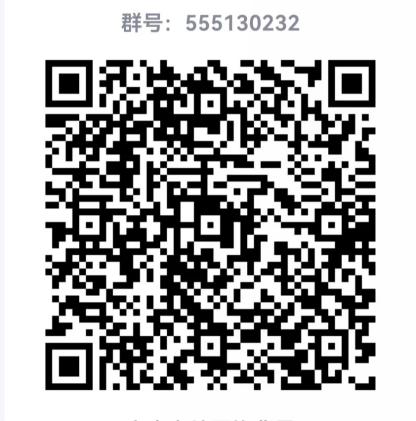 七、联系方式（一）联系人：施老师  李老师（二）联系电话：0859-5213259                                                 （三）联系地址：贵州省黔西南州安龙县安龙大道入口处安龙县人民医院 